АКТ № 000 от 9 мая 2024 г.
приемки-сдачи оказанных услуг        Мы, нижеподписавшиеся, Линьков Игорь Валерьевич представитель ИСПОЛНИТЕЛЯ, с одной стороны и                 представитель ЗАКАЗЧИКА с другой стороны, составили настоящий акт в том, что ИСПОЛНИТЕЛЬ оказал и сдал, а ЗАКАЗЧИК принял следующие услуги:
Сумма прописью: девятьсот девяносто девять рублей 00 копеек. НДС не облагается.Услуги оказаны в полном объеме, в установленные сроки и с надлежащим качеством. Стороны претензий друг к другу не имеют.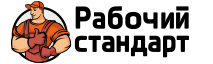 Телефон: +7 (4822) 78-20-16Email: tver@working-standart.ruСайт: tver.working-standart.ruНаименованиеЕд. изм.Кол-воЦенаСумма12345Тестовый заказ 2024-05-09Тест1999,00999,00        Итого:        Итого:        Итого:        Итого:999,00Исполнитель: ИП Линьков Игорь Валерьевич
Адрес: 602257, Владимирская область, город Муром, улица Демьяна Бедного, дом 20
Расчетный счет: 40802810720000181124
Кор. счет: 30101810745374525104
Банк: ООО "Банк Точка"
ИНН: 690101084635
КПП: 
БИК: 044525104Заказчик: Название заказчика
Адрес: 
Расчетный счет: 
Кор. счет: Банк: ИНН: 
КПП: БИК: 